СОВЕТ ДЕПУТАТОВ МУНИЦИПАЛЬНОГО ОБРАЗОВАНИЯНАЗИЕВСКОЕ ГОРОДСКОЕ ПОСЕЛЕНИЕКИРОВСКОГО  МУНИЦИПАЛЬНОГО РАЙОНА ЛЕНИНГРАДСКОЙ ОБЛАСТИчетвертого созываР Е Ш Е Н И Еот  08 сентября  2022  года  №24О внесении изменений  в решение совета депутатов  муниципального образования  Назиевское  городское поселение Кировского муниципального района Ленинградской области от   30 апреля  2020 года №14 «О комиссии по соблюдениютребований к должностному поведению лиц, замещающих муниципальные должности в совете депутатов  муниципального образования Назиевское городское поселение Кировского муниципального района Ленинградской области, главы администрации по контракту,  и урегулированию конфликта интересов»В связи с изменением состава совета депутатов муниципального образования Назиевское  городское поселение Кировского муниципального района Ленинградской области,    совет депутатов  решил:Приложение № 2 к  решению  совета депутатов  муниципального образования  Назиевское  городское поселение  Кировского муниципального района от   30 апреля  2020 года №14 «О комиссии по соблюдению требований к должностному поведению лиц, замещающих муниципальные должности в совете депутатов  муниципального образования Назиевское городское поселение Кировского муниципального района Ленинградской области, главы администрации по контракту,  и урегулированию конфликта интересов» Ленинградской области  (далее - решение) изложить в  следующей редакции: Составкомиссии по соблюдению требований к должностному поведению лиц, замещающих муниципальные должности в совете депутатов  муниципального образования Назиевское городское поселение Кировского муниципального района Ленинградской области, главы администрации по контракту,  и урегулированию конфликта интересовПредседатель комиссии:Вавилов Александр Серафимович -   глава  МО Назиевское городское поселениеЧлены комиссии:Зиновьев  Руслан  Игоревич -                   депутат совета депутатов      МО                                                                          Назиевское городское поселение Пантелеев Алексей Владимирович -       депутат совета депутатов      МО                                                                          Назиевское городское поселение Петров  Алексей  Витальевич  -               депутат совета депутатов      МО                                                                          Назиевское городское поселение Завьялов Андрей Владимирович  -          депутат совета депутатов     МО                                                                     Назиевское городское поселение».2. Опубликовать настоящее решение  в газете «Назиевский Вестник»   и на  официальном информационном сайте  МО Назиевское городское поселение  в сети «Интернет»  (http://nazia.lenobl.ru/).3. Решение   вступает в силу после его официального опубликования. Глава муниципального образования                                              А.С.Вавилов                           Разослано: дело,  Прокуратура,  Регистр ЛО,   «Назиевский вестник», члены комиссии. УТВЕРЖДЕНрешением совета депутатовМО Назиевское городское поселение от  30 апреля  2020 г.№14 (в редакции решения совета депутатов МО Назиевское городское поселение  от 08 сентября 2022 года №24)(приложение № 2)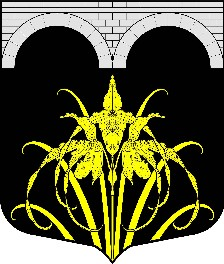 